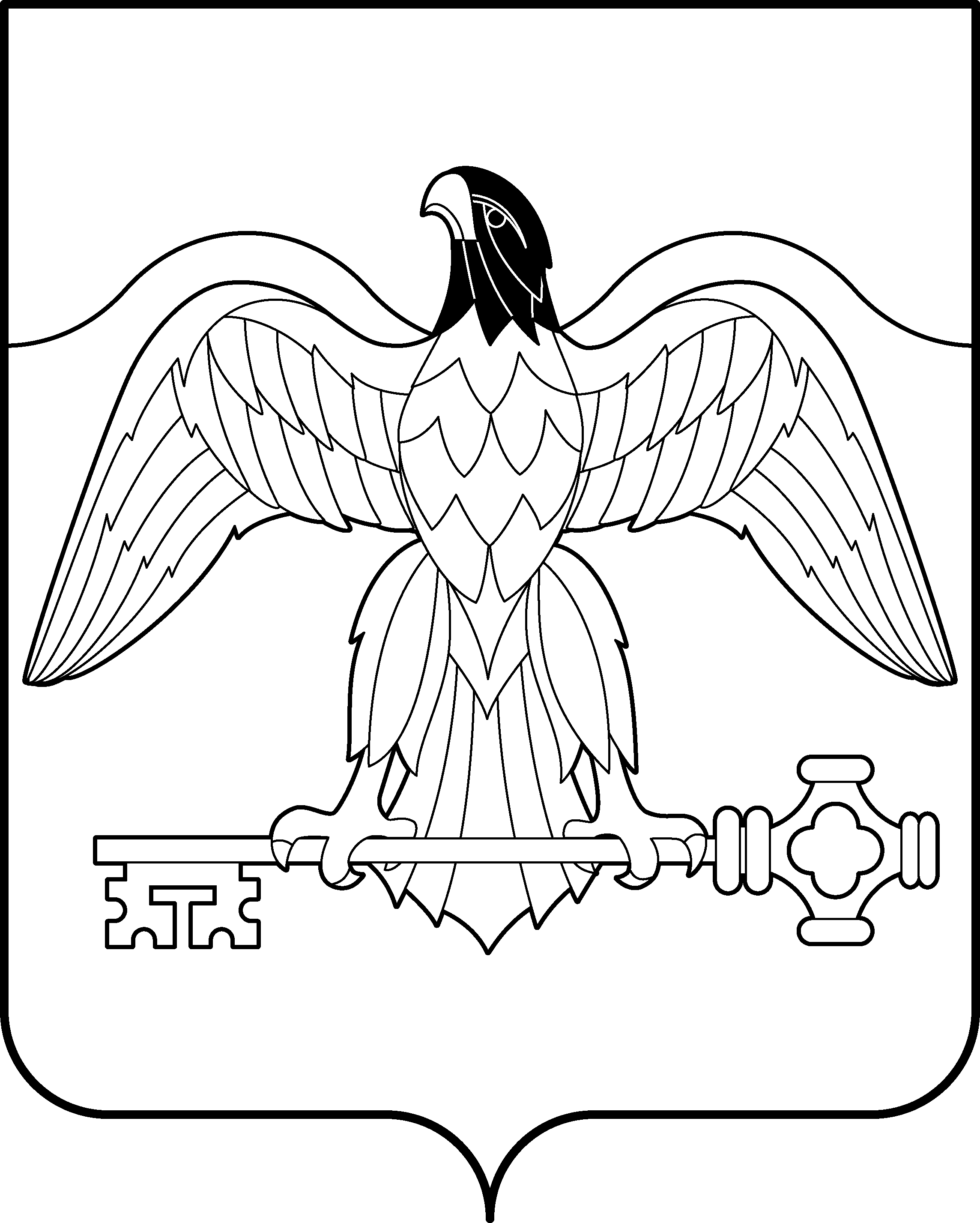 КОНТРОЛЬНО-СЧЕТНАЯ ПАЛАТАКАРАБАШСКОГО ГОРОДСКОГО ОКРУГАРАСПОРЯЖЕНИЕ«18» декабря 2012г.                                                                           №14«Об утверждении плана работыКонтрольно-счетной палатыКарабашского городского округана 2013 год»В соответствии с п. 1 статьи 15 Положения о Контрольно-счетной палате Карабашского городского округа, утвержденного решением Собрания депутатов Карабашского городского округа от 20.09.2012г. №388, 	1. Утвердить План работы Контрольно-счетной палаты Карабашского городского округа на 2013 год (прилагается).	2. Опубликовать данное распоряжение в газете «Карабашский рабочий» или ее приложении, а также на сайте администрации Карабашского городского округа.Председатель:                                         Е.В. Султанова                                                                                                            Приложение №1к распоряжению председателяКонтрольно-счетной палаты КГО  от   «18» декабря  2012г.   №14План работы
Контрольно-счетной палаты Карабашского                                    городского округа на 2013 годI. Контрольные мероприятияI. Контрольные мероприятияI. Контрольные мероприятияI. Контрольные мероприятия№
п/пТема проверкиТема проверкиОбъект1Внешняя проверка бюджетной отчетности главных администраторов (администраторов) средств местного бюджетаВнешняя проверка бюджетной отчетности главных администраторов (администраторов) средств местного бюджетаУправление финансов администрации Карабашского городского округа, ГРБС, ГАБС2Совместная проверка с контрольно-счетной палатой Челябинской области Совместная проверка с контрольно-счетной палатой Челябинской области 3Проверка финансово-хозяйственной деятельности за 2012 годПроверка финансово-хозяйственной деятельности за 2012 годМуниципальное унитарное предприятие «Карабашское коммунальное предприятие»  4Целевое и эффективное использование средств областного, местного бюджетов, выделенных на строительство многоквартирных домов, переселение граждан из аварийного жилищного фонда за 2010- 2012 г.г.Целевое и эффективное использование средств областного, местного бюджетов, выделенных на строительство многоквартирных домов, переселение граждан из аварийного жилищного фонда за 2010- 2012 г.г.Администрация Карабшского городского округа5Анализ финансово-хозяйственной деятельности за 2012 годАнализ финансово-хозяйственной деятельности за 2012 годМуниципальное учреждение «Комплексный центр социального обслуживания населения»  Карабашского городского округа6Целевое и эффективное использование средств областного и местного бюджетов, выделенных на реализацию нац.проектов и муниципальных целевых программЦелевое и эффективное использование средств областного и местного бюджетов, выделенных на реализацию нац.проектов и муниципальных целевых программМУ «Карабашская городская больница»7Целевое и эффективное использование средств областного и местного бюджетов, выделенных на реализацию нац.проектов и муниципальных целевых программЦелевое и эффективное использование средств областного и местного бюджетов, выделенных на реализацию нац.проектов и муниципальных целевых программКомитет по образованию г. Карабаша8Ревизия за 2012 год Ревизия за 2012 год Собрание депутатов Карабашского городского округа9Проверка соблюдения норматива на оплату труда депутатов, выборных должностных лиц местного самоуправления, осуществляющих свои полномочия на постоянной основе, и муниципальных служащих в Карабашском городском округе за 2013 годПроверка соблюдения норматива на оплату труда депутатов, выборных должностных лиц местного самоуправления, осуществляющих свои полномочия на постоянной основе, и муниципальных служащих в Карабашском городском округе за 2013 годАдминистрация Карабашского городского округа,Собрание депутатов Карабашского городского округа, Контрольно-счетная палата Карабашского городского округа, Управление финансов администрации КГО, комитет по образования, УСЗН администрации КГО10Исполнение представления Контрольно-счетной палаты Карабашского городского округаИсполнение представления Контрольно-счетной палаты Карабашского городского округаАдминистрация Карабашского городского округаII. Экспертно-аналитические мероприятияII. Экспертно-аналитические мероприятияII. Экспертно-аналитические мероприятияII. Экспертно-аналитические мероприятия№ п/п№ п/пНаименование мероприятияНаименование мероприятия11Внешняя проверка годового отчета об исполнении бюджета Карабашского городского округа за 2012 год на основании данных внешней проверки годовой бюджетной отчетности главных администраторов средств местного бюджета Внешняя проверка годового отчета об исполнении бюджета Карабашского городского округа за 2012 год на основании данных внешней проверки годовой бюджетной отчетности главных администраторов средств местного бюджета 22Подготовка заключения на годовой отчет об исполнении бюджета Карабашского городского округа за 2012 годПодготовка заключения на годовой отчет об исполнении бюджета Карабашского городского округа за 2012 год44Подготовка заключения на проект бюджета Карабашского городского округа  на 2014 год Подготовка заключения на проект бюджета Карабашского городского округа  на 2014 год 55Составление отчета о работе Контрольно-счетной палаты Карабашского городского округа за 2012 годСоставление отчета о работе Контрольно-счетной палаты Карабашского городского округа за 2012 год66Проведение финансово-экономической экспертизы поступивших от Собрания депутатов и главы Карабашского городского округа проектов решений Собрания депутатов Карабашского городского округа и нормативных правовых актов органов местного самоуправления  в части, касающейся расходных обязательств Карабашского городского округа, а также муниципальных целевых программ Проведение финансово-экономической экспертизы поступивших от Собрания депутатов и главы Карабашского городского округа проектов решений Собрания депутатов Карабашского городского округа и нормативных правовых актов органов местного самоуправления  в части, касающейся расходных обязательств Карабашского городского округа, а также муниципальных целевых программ 77Подготовка и представление заключений или письменных ответов по запросам Собрания депутатов и главы Карабашского городского округаПодготовка и представление заключений или письменных ответов по запросам Собрания депутатов и главы Карабашского городского округаIII. Организационные мероприятияIII. Организационные мероприятияIII. Организационные мероприятияIII. Организационные мероприятия№ п/п№ п/пНаименование мероприятияНаименование мероприятия11Направление работников Контрольно-счетной палаты Карабашского городского округа на курсы повышения квалификации и обучающие семинары Направление работников Контрольно-счетной палаты Карабашского городского округа на курсы повышения квалификации и обучающие семинары 22Участие в проведении конференции Объединения контрольно-счетных органов Челябинской областиУчастие в проведении конференции Объединения контрольно-счетных органов Челябинской области33Участие в работе постоянных комиссий и заседаниях Собрания депутатов Карабашского городского округаУчастие в работе постоянных комиссий и заседаниях Собрания депутатов Карабашского городского округа